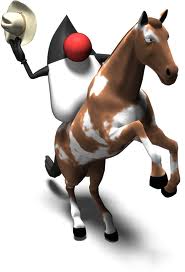 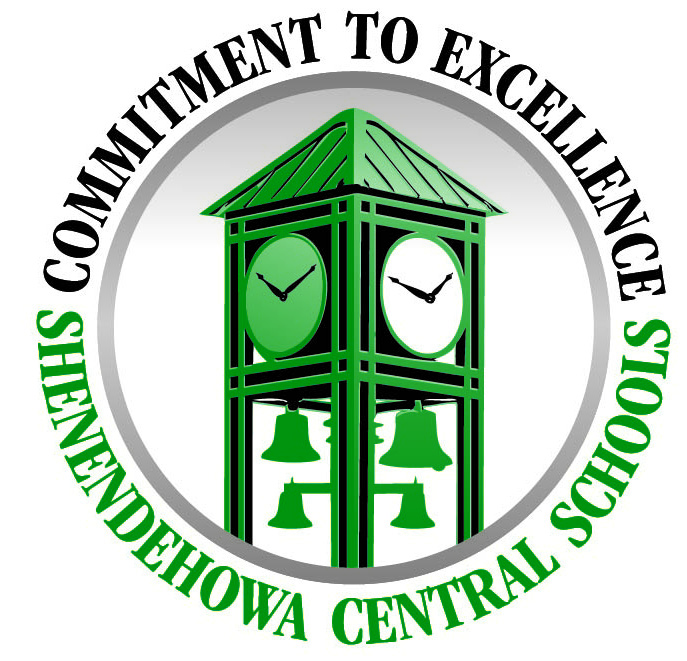 Objective: The objective of this lesson is to introduce the student to the java commands for looping to accomplish a particular algorithm.
We are often finding ourselves defining algorithms where a certain set of steps is repeated over and over again.  This is known in computer science as ________________.Various commands are availablethe for loop, the do..while loop and the while loop are typical in programming languages.Perhaps we want to read in free throw results from a user and compute the ft %.  Or maybe we want to print out the headings for a calendar. ContentsLooping a fixed number of timesLooping an unknown number of timesUsing the break commandUsing counters and accumulatorsNested LoopsThe precious for loopFixed number of iterationsSuppose we want to repeat a command a definite number of times
Example 1: Printing 10 integers to the console starting at 1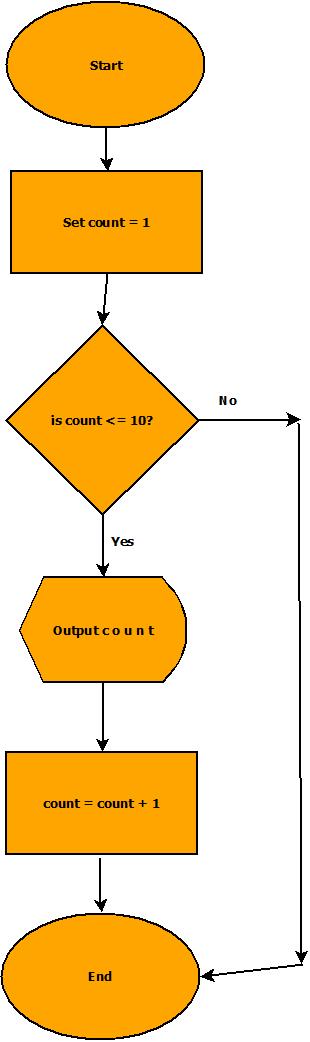 Practice 1: You try: Write commands for java to output 100 numbers starting with 1 and increasing by 1.Practice 2: You try: Print your name out to the screen 50 timesPractice 3: You try: Print the numbers from 30 down to -2 to the screen on the same line with a space in betweenSometimes we don’t know how many times we want to iterateFor example, reading in a data file of unknown size.Practice 3: You try: Ask the user for a number.  Print all the even numbers from 0 up til and including that number  Scanner input = new Scanner(System.in);   //Create a Scanner to read user inputYou can also cause the loop to count up by a different number or count down if you likeint i = 0;while(i<20) {  System.out.println(“ i = “ + i);  i = i + 5;}will print i = 0i = 5i = 10i = 15Practice 4: you try:Print the numbers 1,8,15,22,29 with an empty space in between them using a while loopUsing the break commandThe break command ________________________________________________Using the break command to exit a menuwhile (true) {     		System.out.println("$$$$$$$$$$$$$$$$$$$$$$$$$$$$$$$$$$$$$$$$");           System.out.println(" TO   U S $  F R O M                    ");           System.out.println();           System.out.println(“\u001B[31m”);  //This is red, see the cookbook           System.out.println("    1 = Euros");           System.out.println(“\u001B[34m”); //This is blue, see the cookbook           System.out.println("    2 = GB Pounds");           System.out.println(“\u001B[36m”); //This is cyan, see the cookbook           System.out.println("    3 = Japanese Yen");           System.out.println(“\u001B[33m”); //This is yellow, see the cookbook           System.out.println("    4 = Chinese Yuan Renminbi");           System.out.println(“\u001B[35m”); //This is purple, see the cookbook           System.out.println("    5 = Mexican Pesos");           System.out.println(“\u001B[32m"”); //This is green, see the cookbook           System.out.println(“\u001B[0m");  //Resets console back to orig color           System.out.println();           System.out.println("    0 = BACK TO MAIN");           System.out.println("$$$$$$$$$$$$$$$$$$$$$$$$$$$$$$$$$$$$$$$$");                    System.out.println("Enter Choice ->");           char ch = input.next();           if (ch.charAt(0).==(‘0') {           	break;           }}  //end while
Using counters and accumulatorsAn accumulator:A counter: Practice 5: Redo project AlgoPract1_2, the free throw problem.  Alter the problem so that the user can type in any number of free throw results and get the % made.  Use –1 as a sentinel.Scanner input = new Scanner(System.in);   //Create a Scanner to read user inputNested Loops By nesting one loop inside another, you can accomplish muchint i = 0;while (i <= 4){    System.out.println(“ i = “ + i);    int j = 0;    while (j < 3){        System.out.println(“ j = “ + j);        j++;    }    i++;}will print(fill in the blanks)i = 0j = 0j = 1j = 2i = 1j = 0j = j = i = 2j = 0j = j = 2i = j = 0j = 1j = 2i = j = j = j = 
Practice 6: you try Use nested loops to draw the following image************Practice 7: you try Use nested loops to make the following image^^^^****^^^^****^^^^****Practice 8: you try Print a scalable box as follows;1&2&&&&3&&&& &&&&4&&&&&  &&  &&&&&Practice 9: Displaying a maze the user can see in 2 dimensionsIf we want to display a 2d maze on the console, we can use nested loopsExampleint [] [] maze = new int [10][10];  //creates a 2d array of 100 integers, 0 is default valuefinal int WALL = 1;final int DOOR = 2;//Place some walls and doors to make this picture//Do the commands here to place wallsHow can we display the maze contents to the screen?The precious for loopOne of the authors of the C programming language (Kernigan or Ritchie (no, not Lionel Ritchie)) created a succinct version of the while loop known as the for loopfor (initializer statements; control expression; step expression){body of loop}Since everything is on one line, this is simply a delicious command!To print the first 10 positive integers(beginning with 1) to the screen, usefor(int i=1; i<11; i++){	System.out.println(i);}You can also leave any of the parts blank or put multiple statements in the first and third separated by ,Practice 10: you try Write a for loop to print out the numbers from 0 to 1000, every 10 numbers print out a *Practice 11: you try Write a for loop that will print first 50 powers of 2, ie 12481632…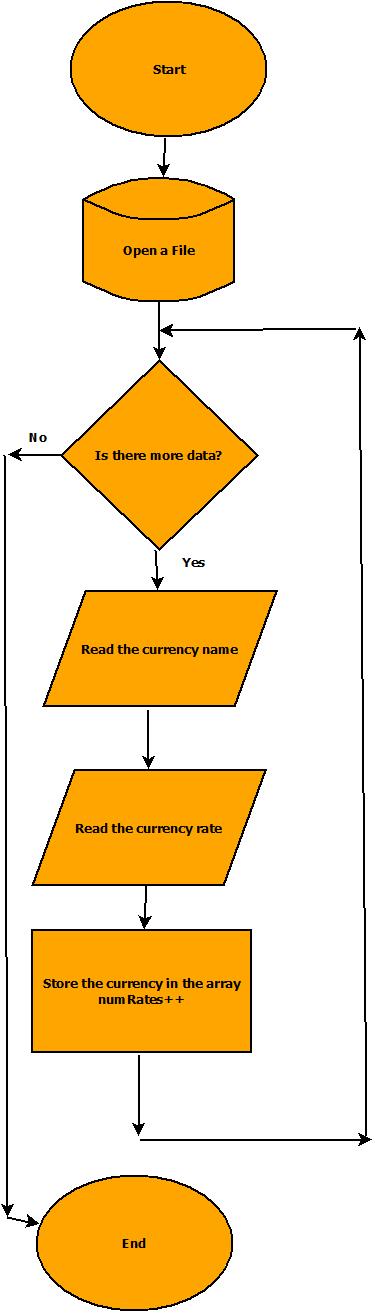 Must have a file in the project folder called whateverThe variable filename is (example rates.txt)Euro.95Chinese Yuan Renminbi6.91Canadian Dollar1.35Java:  try {
    //Attempt to open the file    File f = new File(fileName);    //Assuming its open, let's grab the currencies    Scanner input = new Scanner(f);    
    while (input.hasNext()) {      //Read the currency      String descript;      descript = input.nextLine();      String temp = input.nextLine();      double convertRate = Double.parseDouble(temp);      //Now create a new Currency object      Currency c = new Currency(descript, convertRate);      //Add into the array      if (numRates < 100) {        rates[numRates] = c;        numRates++;      }    }    input.close();   }   catch (Exception e) {            System.out.println(" ----------------");            System.out.println("| FILE problem |");            System.out.println(" ----------------");            System.out.println(e); //print the excepti   }012345678900000000000100000000002000111000030001020000400010100005000111000060000000000700000000008000000000090000000000